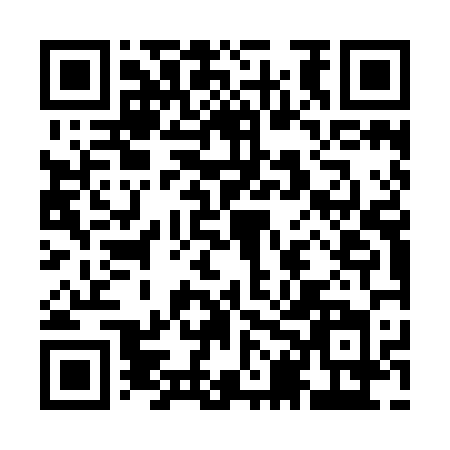 Prayer times for Aminapustasich, Quebec, CanadaWed 1 May 2024 - Fri 31 May 2024High Latitude Method: Angle Based RulePrayer Calculation Method: Islamic Society of North AmericaAsar Calculation Method: HanafiPrayer times provided by https://www.salahtimes.comDateDayFajrSunriseDhuhrAsrMaghribIsha1Wed3:125:221:016:138:4110:512Thu3:115:201:016:148:4310:523Fri3:105:181:016:158:4510:534Sat3:095:161:016:168:4710:545Sun3:085:141:016:178:4910:556Mon3:065:121:016:198:5110:567Tue3:055:101:016:208:5310:578Wed3:045:081:016:218:5410:589Thu3:035:061:016:228:5610:5910Fri3:025:041:016:238:5811:0011Sat3:015:021:016:249:0011:0112Sun3:015:001:016:259:0211:0113Mon3:004:581:016:269:0411:0214Tue2:594:561:016:279:0511:0315Wed2:584:551:016:289:0711:0416Thu2:574:531:016:299:0911:0517Fri2:564:511:016:309:1111:0618Sat2:554:501:016:319:1211:0719Sun2:554:481:016:329:1411:0820Mon2:544:471:016:339:1611:0821Tue2:534:451:016:349:1711:0922Wed2:524:441:016:359:1911:1023Thu2:524:421:016:369:2111:1124Fri2:514:411:016:379:2211:1225Sat2:504:391:016:389:2411:1326Sun2:504:381:016:399:2511:1327Mon2:494:371:016:399:2711:1428Tue2:494:361:026:409:2811:1529Wed2:484:341:026:419:2911:1630Thu2:484:331:026:429:3111:1631Fri2:474:321:026:439:3211:17